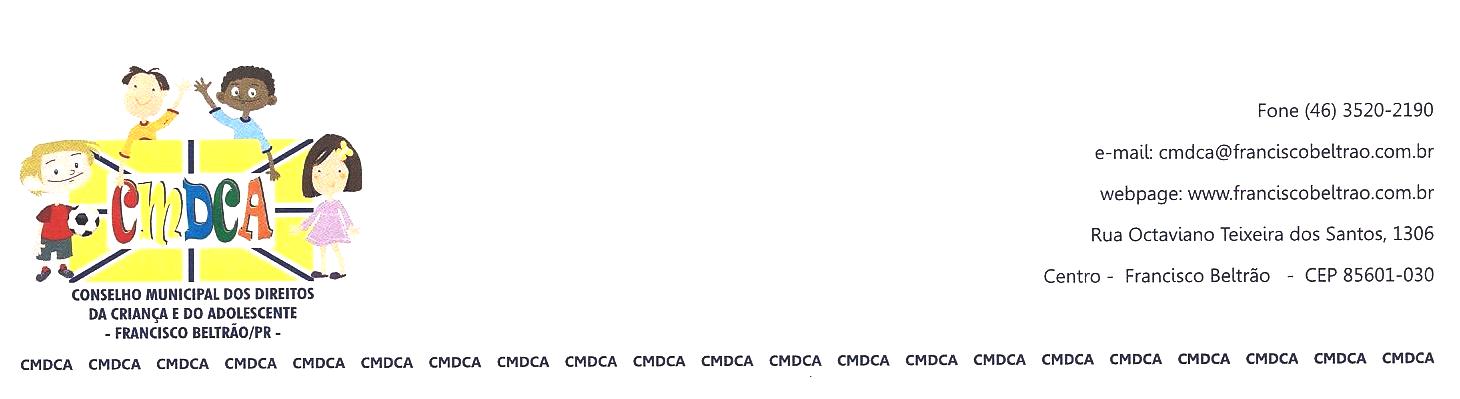 CMDCA – CONSELHO MUNICIPAL DOS DIREITOS DA CRIANÇA E DO ADOLESCENTE – FRANCISCO BELTRÃO – PRATA Nº 008/2015 - OrdináriaAos quinze dias do mês de setembro de dois mil e quinze, às oito horas e trinta minutos reuniram-se na sala de reuniões da Secretaria Municipal de Assistência Social para reunião ordinária, os Conselheiros do CMDCA – Conselho Municipal dos Direitos da Criança e do Adolescente. Estavam presentes os Conselheiros Não Governamentais: representante, APAE Associação de Pais e Amigos dos Excepcionais – o  Sr. Presidente Marcos R. Susin,representante da AMARBEM – a Sra. Zenir lima da Silva, representante, ASSEN- Associação Sensibilizar- a Sra. Marione F. Picini Caregnatto, representante do Clube dos Desbravadores Pioneiros do Sudoeste- o Sr. Antônio Ribeiro da Rosa, Conselheiros Governamentais: Creas Novo cidadão – o Sr. Sérgio Kupkowski, Secretaria Municipal de Educação a Sra. Dalvina Marques, Secretaria Municipal de Saúde a Sra. Regiani Locateli, representante da Secretaria Municipal de Assistência Social a Sra. Andressa Bourscheit, e o Sr. Luiz Graczik, e a Sra. Ana Lucia Manfroi,  da Secretaria Municipal de Esporte o Sr. Osmar José Úrio. Estavam presentes representantes do Conselho Tutelar o conselheiro Sr. José da Silva. Estiveram também presentes representantes do NEDDIJ, a Sra. Jackeline M. C. Schneider e a Sra. Micheli M. M. Tojollo. Representante da APMIF a Sra. Neide Bellandi, representante da Associação Pug. Kids a Sra. Andreia Francescon. E representando a empresa Instituto Modelo a Sra. Francine R. Andretto. Dando início a esta reunião o presidente Marcos R. Susin deseja boas vindas a todos e iniciando a explanação nos fala sobre a aprovação da Ata 007/2015 onde todos os conselheiros aprovaram, o outro item em pauta é a eleição do Conselho Tutelar, onde os candidatos já estão em plena campanha, e a eleição ocorrerá apenas no ginásio Arrudão, o Sr. Marcos nos comunica que o TSE- Tribunal Superior Eleitoral, fornecer uma única lista dos eleitores e sem reprodução, por isso a eleição será somente em um local, a eleição do Conselho Tutelar é unificada e vai acontecer no dia 04 de outubro de 2015. O presidente fala sobre entrevista dos candidatos a conselheiros nas rádios, nos jornais de Francisco Beltrão. A Sra. Andressa comunica sobre um ofício que foi protocolado sobre uma candidata a conselheira a respeito de sua adoinidade  pelos candidatos a  conselheiros tutelares. O Sr. Marcos nos fala do próximo item em pauta a apresentação do diagnóstico do trabalho infantil ao Ministério Público, então a Sra. Francine R. Andretto da empresa Instituto Modelo nos explana que infelizmente teve pouco retorno sobre os questionamentos aplicados, 227 casos foram encontrados através da abordagem domiciliar e em escolas, os agentes de saúde aplicaram os questionamentos, e em certos bairros como por exemplo o bairro Padre Ulrico teve baixos casos de trabalho infantil, agora vamos apresentar o diagnóstico ao Ministério Público e aguardar a resposta para novos trabalhos. A falta de colaboração de uma secretaria para outra, falta á conscientização dos colaboradores para ajudar a fazer o diagnóstico. Nesse instante foi solicitado ao Conselho Tutelar a fazer uma reunião juntamente com a vigilância sanitária para melhor entendimento sobre o trabalho infantil, para visitas nas firmas, nas empresas, encerra-se esta reunião cujas assinaturas de presença constam no Livro de Presença do CMDCA, e a  ata após lida e aprovada, será assinada por todos.